Ханты-Мансийский автономный округ – ЮграХанты-Мансийский районмуниципальное образованиесельское поселение ЛуговскойАДМИНИСТРАЦИЯ СЕЛЬСКОГО ПОСЕЛЕНИЯПОСТАНОВЛЕНИЕот 06.02.2023	          							                     № 4п. ЛуговскойВ целях соблюдения прав человека на благоприятные условия жизнедеятельности, прав и законных интересов правообладателей земельных участков и объектов капитального строительства на территории сельского поселения Луговской, в соответствии со статьями 5.1, 8, 46 Градостроительного кодекса Российской Федерации, статьями 14, 28 Федерального закона от 06.10.2003 № 131-ФЗ «Об общих принципах организации местного самоуправления в Российской Федерации», Уставом сельского поселения Луговской:Назначить общественные обсуждения по проектам решений Совета депутатов сельского поселения Луговской:- «О внесении изменений в решение Совета депутатов сельского поселения Луговской от 30.03.2018 № 59 «Об утверждении проекта планировки и межевания территории в п. Кирпичный» (с изменениями на 06.10.2021 года)», согласно приложению 1 к настоящему постановлению;- «О внесении изменений в решение Совета депутатов сельского поселения Луговской от 30.01.2018 № 43 «Об утверждении проекта планировки и межевания территории в д. Белогорье» (с изменениями на 12.04.2021 года)», согласно приложению 2 к настоящему постановлению, (далее – Проекты).Разместить оповещение о начале общественных обсуждений по Проектам на официальном сайте администрации сельского поселения Луговской www.lgv-adm.ru и опубликовать в официальном информационном бюллетене «Луговской вестник».Опубликовать Проекты в официальном информационном бюллетене «Луговской вестник» и разместить на официальном сайте администрации сельского поселения Луговской www.lgv-adm.ru в разделе «Документы» подразделе «Проекты НПА».Установить срок проведения общественных обсуждений с 06.02.2023 по 06.03.2023.Определить органом, уполномоченным на проведение общественных обсуждений, администрацию сельского поселения Луговской.Утвердить состав организационного комитета по организации и проведению общественных обсуждений – организационный комитет (далее – оргкомитет) согласно приложению 3 к настоящему постановлению.Провести экспозицию Проектов в здании администрации сельского поселения Луговской, расположенном по адресу: Ханты-Мансийский автономный округ – Югра, Ханты-Мансийский район, п. Луговской, ул. Гагарина, 19, с 06.02.2023 по 06.03.2023. График работы администрации (посещение экспозиций): понедельник-четверг: с 8.30 до 17.30 часов, перерыв: с 13.00 до 14.00 часов, пятница: с 8.30 до 12.30, без перерыва.По результатам общественных обсуждений подготовить протокол и заключение о результатах общественных обсуждений и опубликовать в официальном информационном бюллетене «Луговской вестник» и разместить на официальном сайте администрации сельского поселения Луговской www.lgv-adm.ru в разделе «Документы» подразделе «Градостроительство».В ходе работы экспозиции организовать консультирование посетителей оргкомитетом.Определить местом приёма предложений и замечаний по Проектам:- в письменной форме – приемную администрации сельского поселения Луговской, расположенную по адресу: Ханты-Мансийский автономный округ – Югра, Ханты-Мансийский район, п. Луговской, ул. Гагарина, 19, телефон/факс: 8(3467)378447, адрес электронной почты: lgv@hmrn.ru;- посредством официального сайта администрации сельского поселения Луговской www.lgv-adm.ru.Установить срок приёма предложений и замечаний по Проектам до 03.03.2023.Опубликовать настоящее постановление в официальном информационном бюллетене «Луговской вестник» и разместить на официальном сайте администрации сельского поселения Луговской www.lgv-adm.ru в разделе «Документы» подразделе «Постановления».Контроль за выполнением настоящего постановления оставляю за собой.Главасельского поселения Луговской                                                   Д.В.ШапаринПриложение 1к постановлению администрациисельского поселения Луговской      от 06.02.2023 № 4ХАНТЫ-МАНСИЙСКИЙ АВТОНОМНЫЙ ОКРУГ - ЮГРАТЮМЕНСКАЯ ОБЛАСТЬХАНТЫ-МАНСИЙСКИЙ РАЙОНСЕЛЬСКОЕ ПОСЕЛЕНИЕ ЛУГОВСКОЙСОВЕТ ДЕПУТАТОВРЕШЕНИЕ  	00.00.2021                                                                                                                № В целях создания условий для устойчивого развития сельского поселения Луговской, эффективного землепользования и застройки, планировки территории поселения, обеспечения прав и законных интересов физических и юридических лиц, в соответствии со статьей 46 Градостроительного кодекса Российской Федерации, Федеральным законом от 06.10.2003 № 131-ФЗ «Об общих принципах организации местного самоуправления в Российской Федерации», Уставом сельского поселения Луговской,Совет депутатов сельского поселения ЛуговскойРЕШИЛ:Внести в приложение к решению Совета депутатов сельского поселения Луговской от 30.03.2018 № 59 «Об утверждении проекта планировки и межевания территории в п. Кирпичный» следующие изменения:В проекте межевания:1.1.1. В разделе 2 таблицу 3 «Образуемые земельные участки» изложить в следующей редакции:«       ».1.1.2. В разделе 3 таблицу 4 «Ведомость координат границ образуемых земельных участков» изложить в следующей редакции: «».1.1.3. Приложение 3 к проекту планировки и межевания территории п. Кирпичный изложить в редакции согласно приложению к настоящему решению.2. Опубликовать настоящее решение в официальном информационном бюллетене «Луговской вестник» и разместить на официальном сайте администрации сельского поселения Луговской www.lgv-adm.ru в разделе «Документы» подразделе «Решения Совета».Настоящее решение вступает в силу после его официального опубликования (обнародования).Приложение к решению Совета депутатов сельского поселения Луговской от                     № Приложение 3к проекту планировки и межевания территории в п. КирпичныйЧертеж межевания территории п. Кирпичный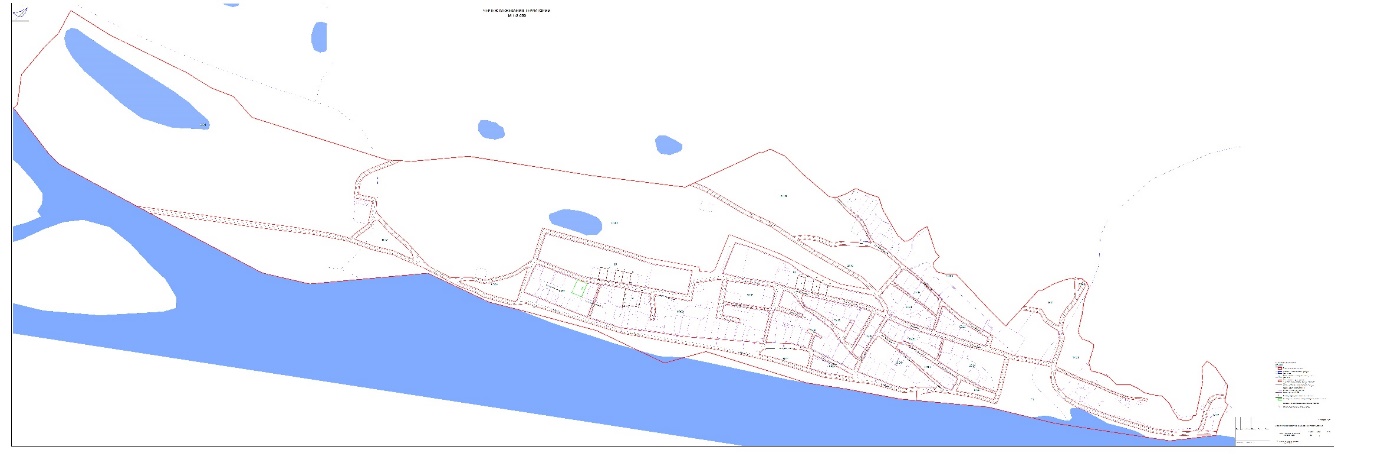 Приложение 2к постановлению администрациисельского поселения Луговской      от 06.02.2023 № 4ХАНТЫ-МАНСИЙСКИЙ АВТОНОМНЫЙ ОКРУГ- ЮГРАТЮМЕНСКАЯ ОБЛАСТЬХАНТЫ-МАНСИЙСКИЙ РАЙОНСЕЛЬСКОЕ ПОСЕЛЕНИЕ ЛУГОВСКОЙ                                          СОВЕТ ДЕПУТАТОВРЕШЕНИЕот 											            № 	В целях создания условий для развития территории сельского поселения, эффективного землепользования и застройки, обеспечения прав и законных интересов физических и юридических лиц, в соответствии со статьей 46 Градостроительного кодекса Российской Федерации, Федеральным законом от 06.10.2003 № 131-ФЗ «Об общих принципах организации местного самоуправления в Российской Федерации», Уставом сельского поселения Луговской,Совет депутатов сельского поселения ЛуговскойРЕШИЛ:	1.Внести изменения в решение Совета депутатов сельского поселения Луговской от 30.01.2018 №43 «Об утверждении проекта планировки и проекта межевания территории в д. Белогорье» (далее – решение):в таблице 3 «Образуемые земельные участки» приложения к решению строки 1, 2 изложить в следующей редакции: «»;1.2. в таблице 4 «Ведомость координат границ образуемых земельных участков» приложения к решению строки 1, 2 изложить в следующей редакции: «	».1.3. Чертеж межевания территории изложить в редакции, согласно приложению к настоящему решению.	2. Настоящее решение вступает в силу с момента официального опубликования (обнародования).3. Контроль за выполнением решения оставляю за собой.Председатель Совета депутатов 			Глава сельского поселения сельского поселения 					ЛуговскойЛуговской                         	Приложениек решению Совета депутатов сельского поселения Луговскойот                          №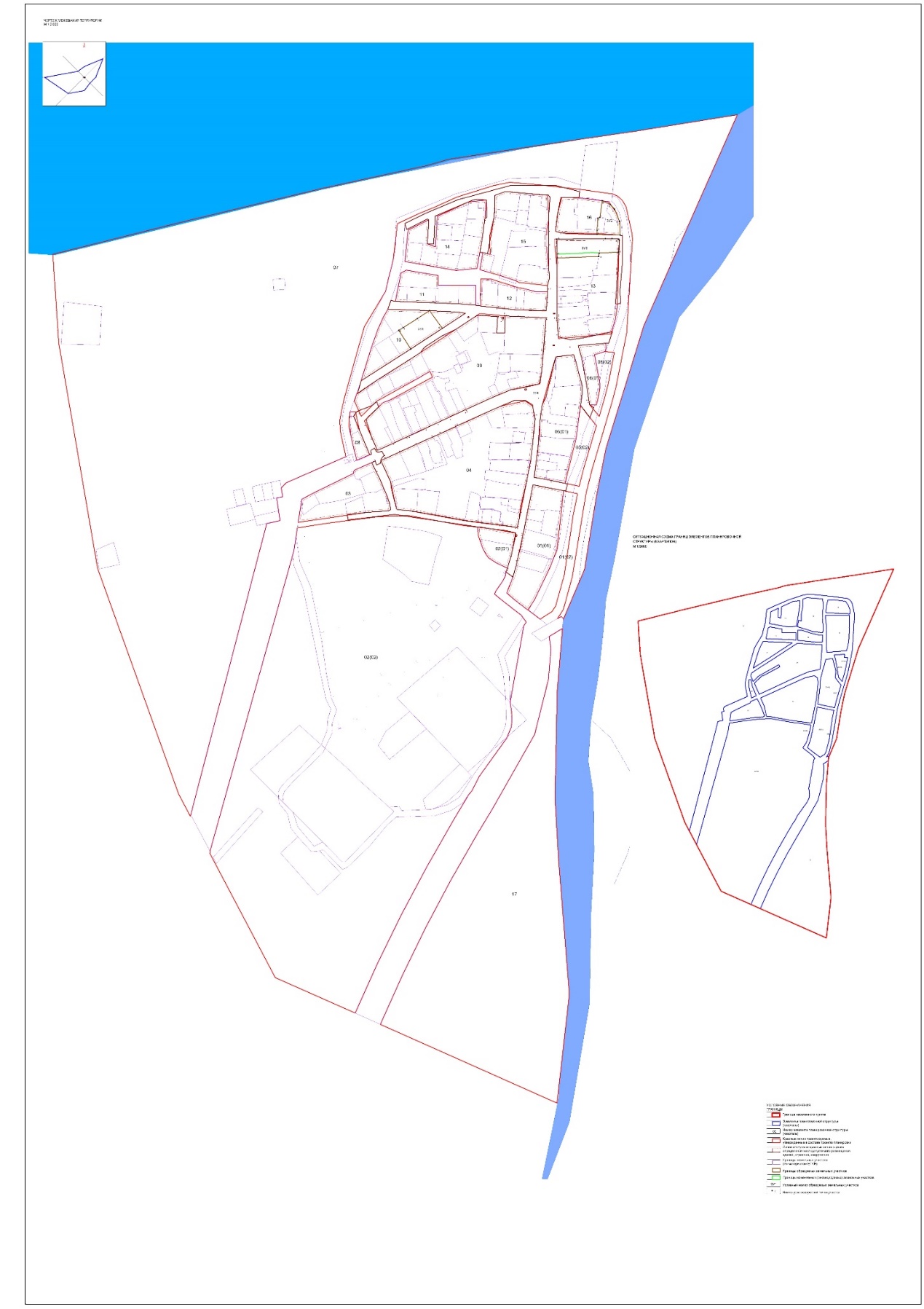 Приложение 3к постановлению администрациисельского поселения Луговскойот 06.02.2023 № 4Состав организационного комитета по организации и проведению общественных слушаний по проектам решений Совета депутатов сельского поселения Луговской Шапарин Дмитрий Васильевич, глава сельского поселения Луговской;Плесовских Мария Романовна, начальник отдела управления администрации сельского поселения Луговской;Титова Антонина Владимировна, главный специалист отдела управления администрации сельского поселения Луговской;Белкина Юлия Сергеевна, ведущий специалист отдела управления администрации сельского поселения Луговской;Саламаха Наталья Дмитриевна, ведущий специалист отдела управления администрации сельского поселения Луговской;Дячук Елена Яковлевна, специалист отдела управления администрации сельского поселения Луговской.О назначении общественных обсуждений по проектам решений Совета депутатов сельского поселения Луговской О внесении изменений в решение Совета депутатов сельского поселения Луговской от 30.03.2018 №59 «Об утверждении проекта планировки и межевания территории в п. Кирпичный»№ ЗУ на чертежеУсловный номер образуемого земельного участкаВид разрешенного использованияПлощадь, кв.м.Способ формирования земельного участка1ЗУ1Для индивидуального жилищного строительства1308Земельный участок образуется путем формирования из неразграниченных муниципальных земель2ЗУ 2Для индивидуального жилищного строительства1273Земельный участок образуется путем формирования из неразграниченных муниципальных земель3ЗУ 3Для индивидуального жилищного строительства1284Земельный участок образуется путем формирования из неразграниченных муниципальных земель4ЗУ 4Блокированная жилая застройка3688Земельный участок образуется путем перераспределения ЗУ с КН 86:02:0501001:90 с землями, находящимися в государственной или муниципальной собственности5ЗУ 5Для индивидуального жилищного строительства1488Земельный участок образуется путем формирования из неразграниченных муниципальных земель6ЗУ 6Для индивидуального жилищного строительства1273Земельный участок образуется путем формирования из неразграниченных муниципальных земель7ЗУ 7Для индивидуального жилищного строительства1250Земельный участок образуется путем формирования из неразграниченных муниципальных земель№ по пл.№ по пл.КоординатыКоординатыКоординатыКоординатыКоординатыКоординатыКоординатыКоординатыКоординатыКоординатыКоординатыКоординаты№ по пл.№ по пл.Х:Х:Y:Y:Х:Х:Y:Y:11112 640 229.782 640 229.78966 494.32966 494.32222 640 258.572 640 258.57966 489.56966 489.5611332 640 250.032 640 250.03966 445.54966 445.54442 640 221.222 640 221.22966 450.31966 450.3122552 640 287.362 640 287.36966 484.42966 484.42662 640 315.002 640 315.00966 479.59966 479.5922772 640 307.812 640 307.81966 435.81966 435.81882 640 278.912 640 278.91966 440.89966 440.8933662 640 315.002 640 315.00966 479.59966 479.59772 640 307.812 640 307.81966 435.81966 435.8133992 640 344.612 640 344.61966 471.73966 471.7310102 640 336.722 640 336.72966 431.03966 431.034411112 640 323.772 640 323.77966 417.36966 417.3612122 640 351.352 640 351.35966 407.20966 407.204413132 640 376.422 640 376.42966 403.37966 403.3714142 640 383.862 640 383.86966 401.77966 401.774415152 640 373.512 640 373.51966 346.35966 346.3516162 640 361.752 640 361.75966 348.74966 348.744417172 640 336.222 640 336.22966 352.63966 352.6318182 640 310.722 640 310.72966 346.88966 346.884419192 640 312.892 640 312.89966 356.80966 356.8020202 640 315.602 640 315.60966 372.73966 372.734421212 640 318.532 640 318.53966 390.66966 390.6622222 640 318.952 640 318.95966 394.48966 394.485523232 640 229.782 640 229.78966 494.32966 494.3224242 640 258.572 640 258.57966 489.56966 489.565525252 640 250.032 640 250.03966 445.54966 445.5426262 640 221.222 640 221.22966 450.31966 450.316627272 640 287.362 640 287.36966 484.42966 484.4228282 640 315.002 640 315.00966 479.59966 479.596629292 640 307.812 640 307.81966 435.81966 435.8130302 640 278.912 640 278.91966 440.89966 440.897729292 640 315.002 640 315.00966 479.59966 479.5930302 640 307.812 640 307.81966 435.81966 435.817731312 640 344.612 640 344.61966 471.73966 471.7332322 640 336.722 640 336.72966 431.03966 431.03Председатель Совета депутатовсельского поселения Луговской  ______________   О.Н.Варнакова               Главасельского поселения Луговской___________ Д.В.ШапаринО внесении изменений в Решение Совета депутатов сельского поселения Луговской от 30.01.2018 №43 «Об утверждении проекта планировки и проекта межевания территории в д. Белогорье» 1ЗУ1Блокированная жилая застройка2680Земельный участок образуется путем формирования из неразграниченных муниципальных земель2ЗУ2Блокированная жилая застройка1927Земельный участок образуется путем формирования из неразграниченных муниципальных земель11963640,252639050,412963673,852639028,7113963678,992639036,724963695,512639062,515963709,74263084,446963677,52639107,7121963848,042639388.902963855,602639389,0023963877,742639390,304963879,182639394,2325963909,522639398,376963902,682639412,7327963894,182639420,808963872,152639429,7029963846,822639430,81